   ………………………….. İLKOKULU 2018–2019 EĞİTİM ÖĞRETİM YILI                               Adı             : …………………………..                                4. SINIFLAR TÜRKÇE      2. DÖNEM  1.YAZILI SINAVI                     Soyadı    : …………………………...                                                                                                                                                 No           :  ……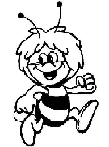 1) Parçada, aşağıdakilerden hangisinden söz edilmemiştir?A)  Soğukların başlamasından,      B)  Bir mahallenin salgın hastalıktan yeni kurtulmasından,       C)  Sobanın yanmasından,D)  Yağmurun yağmasından,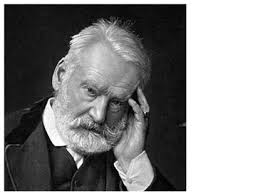  2)  Yazar, evde hangi işle meşgul olmaktadır?                                                                                                               A) Ders çalışmaktadır.              B) Kitap okumaktadır.	                   8)                                           C) Müzik dinlemektedir.                           	                                                                                       D)  Haberleri izlemektedir.  3)  Parçada geçen mahalle ile ilgili, aşağıdakilerden                         hangisinden söz edilmiştir?       A)  Çamura bulanmış, B)  İnsanları çok sıcakkanlıdır.    C)  Sıra sıra evler vardır.        D)  Evlerin arası oldukça dardır..                                                               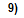 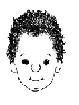 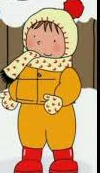  4)  Yukarıdaki cümlede, aşağıdaki sorulardan hangisinin             yanıtı yoktur?                                                                         A) Nasıl        B) Nereye       C) Niçin       D) Kim   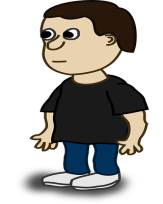                                                                                     Fatih                                   5)  Yukarıdaki cümle, aşağıdakilerden hangisiyle                                                                                                                              tamamlanırsa,  Fatih’in şaşırdığını anlarız?                                                      A) Çok hoşuma gitti.            B) Her şey yoluna girdi.        C) Ağzım açık kaldı.        D) Ceren’le barıştık.6)  Yukarıdaki altı çizili sözcüğün eş anlamlısı”             hangisidir ?                   A) Alay etmek   B) kızmak    C) uyarmak    D) öneri   7)  Victor Hugo’nun, yukarıda söylediği cümlelerdeki       “ hece sayısı” toplamı kaçtır?      A) 24      B) 25      C) 26       D) 27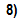 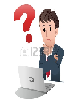      A) Çok sıkıldığından, kursu bırakmış.     B) Tatil olduğu için, çok gezebildik.      C) Yorulduğundan, erken yatmış.                                                                                           D) Yolculukta, pek rahat edemedi.         A) Dedem, bize masal anlattı,     B) Bahçede elma ağacı,             C)     Rüzgâr savurdu bütün yaprakları,              D) nn   Akşamdan düştü yollara,                                                                                                         1                        2                      3                         4 10) Yukarıdaki sözcük çiftlerinden hangisindeki             “anlam İlişkisi”, diğerlerinden farklıdır?               A) 1          B)  2        C) 3         D )4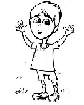 11)  Işıl’ın söylediği cümle, hangisiyle tamamlanamaz?                                                                         A)  Bazen mızıkçılık yapar.       B) Kardeşimle anlaşamaz.         C)  Çok konuşuyor.                   D) Onu çok seviyorum.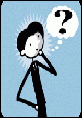 12)        A)  Çocuklar, neşeyle oynuyorlar.            B)  Kitabını, evde unutmuş.        C)  Tekir, fare yakaladı.       D)  Kasabadaki herkes, çok mutluydu.13)   “Yüzünü iki eliyle sımsıkı kapattı” cümlesindeki           hangi İki kelmenin eşseslisi vardır?                                        A) yüzünü – iki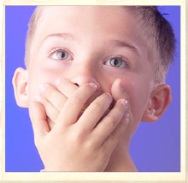    B) eliyle – sımsıkı   C) yüzünü – eliyle   D) iki - sımsıkı14) Aşağıdaki kelimelerden hangileri iş, oluş,veya hareket      bildirmektedir? Altlarındaki kutucuklara “ X ”işareti       koyunuz.  ( En fazla 10 “X” konulabilir. )15) Aşağıdaki fiilleri, belirtilen biçimde gruplayınız   Bitmiş işi    anlatanlar :   Yapılacak işi    anlatanlar :   Devam eden   işi anlatanlar :16) Aşağıdaki cümlelere noktalı yerlere uygun kişi                   zamirlerini, ( ben – sen – o – biz – siz – onlar ) yazınız.                                                             *  Bu sabah sobayı .......... . ..yaktım.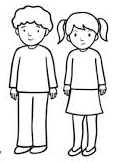                      *  Buraya önce ........ ............ geldiniz.   *  Bu fikri aklıma .............. ....getirdin.   *  Bana bu hediyeyi...............almışlar.   *  Bu şarkıyı....................... ...söyledik.17) Aşağıda numaralandırlmış deyimleri anlamlarıyla       eşleştirin.                                                                       [ 1 ]  Kalbini kırmak              [        ]  Bir yerden tanımak      [ 2 ]  Kulak asmamak           [   ]  Sıkılmak, bunalmak      [ 3 ]  Göz yummak           [   ]  Önemsememe,dinlememek       [ 4 ]  İçi daralmak                 [        ]        Kusurları görmezden gelmek                [ 5 ]  Gözü ısırmak                                 [    ]  Birisini üzmek18) Öznel  anlatımlı  cümlelerin başına, “ Ö “      Nesnel anlatımlı cümlelerin başına, “ N “ yazınız.                                                                           [        ]    Bilgisayar kullanmak çok kolaydır.          [         ]                 Soru cümlesinin sonuna soru işareti konur.                                                                       [    ]    Canlılar doğar, büyür ve ölürler.      [    ]    Bu kalem dğerlerinden daha güzeldir.      [    ]    Rize, Karadeniz Bölgesi’ndedir.   ( Başarılar. 14. ve 15. Sorular 10, diğer sorular 5 puandır